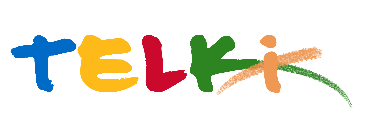 Telki Község Önkormányzata2089 Telki, Petőfi u.1.Telefon: (06) 26 920 801E-mail: hivatal@telki.huwww.telki.huELŐTERJESZTÉS A KÉPVISELŐ-TESTÜLET 2022. november 14-i rendes ülésére Napirend tárgya:Telki Zöldmanó Óvoda módosított Szervezeti és Működési Szabályzat jóváhagyásaA napirendet tárgyaló ülés dátuma: 					2022.11.14.A napirendet tárgyaló ülés: 			Köznevelési Bizottság, Képviselő-testület Az előterjesztést készítette: 						jegyzőElőterjesztő:								Polgármester A napirendet tárgyaló ülés típusa: 					nyílt / zárt A napirendet tárgyaló ülés típusa: 					rendes / rendkívüli A határozat elfogadásához szükséges többség típusát: 			egyszerű / minősített A szavazás módja: 							nyílt / titkos1.Előzmények, különösen az adott tárgykörben hozott korábbi testületi döntések és azok végrehajtásának állása: ------2. Jogszabályi hivatkozások: 3.Költségkihatások és egyéb szükséges feltételeket, illetve megteremtésük javasolt forrásai:Óvoda éves költségvetési keret4. Tényállás bemutatása: A nemzeti köznevelésről szóló 2011. évi CXC. törvény alapján a fenntartó kötelezettségébe tartozik a köznevelési intézmény szervezeti és működési szabályzatának jóváhagyása. A Képviselő-testület a Telki Zöldmanó Óvoda hatályos Szervezeti és Működési Szabályzatát (a továbbiakban: SzMSz) 2016. november 8-i hatállyal lépett hatályba.A nevelési-oktatási intézmények működéséről és a köznevelési intézmények névhasználatáról szóló 20/2012. (VIII.31.) EMMI rendelet 4. § -a határozza meg és szabályozza a nevelési oktatási intézmények szervezeti és működési szabályzatának tartalmi feltételeit. Az SZMSZ fenntartó döntése előtt ki kell kérni a nevelőtestület véleményét.Az SZMSZ-t az óvoda alkalmazotti közössége 2022.10.28-án megtárgyalta, a nevelőtestület elfogadta.Ha a fenntartónak egyetértési joga van a köznevelési intézmény szervezeti és működési szabályzata, házirendje vagy pedagógiai programja tekintetében, az egyetértés kialakítására 30 nap áll rendelkezésére.A Szervezeti és Működési Szabályzat módosításának okai, indokai:az elmúlt évek jogszabály változásai, az intézmény Alapító Okiratának tartalmi (az intézmény nevének) változása, valamint a kiemelt figyelmet igénylő gyermekek óvodai nevelésének ellátása tekintetében történt változások miatti módosításMódosítások részletesebben:      4. oldal névváltozás: Telki Zöldmanó Óvoda      4-5-6. oldal hatályt vesztett jogszabályok törölve, újak beemelve, új tartalmi szövegrész beemelve:                              „Ezzel egy időben hatályát veszti a 280/2016. Ikt.sz. jóváhagyott SZMSZ.” oldal névváltozás: Telki Zöldmanó ÓvodaAdatmódosítás  új szövegrész beemelve: „Az intézmény Alapító Okiratának száma: 8628-2/2019.; kelte: 2019. október 08.”oldal új tartalmi szövegrész/fejezet beemelve: Az intézményi feladatellátást szolgáló vagyonoldal új tartalmi szövegrész/fejezet beemelve: A költségvetési szerv vezetőjének megbízási rendje; A költségvetési szervnél alkalmazásban álló személyek jogviszonya; Vagyonnyilatkozat tétellel járó munkakörök; A költségvetési szerv belső kontrollrendszerének működtetéseoldal új tartalmi szövegrész (főcím) beemelve „Az egyes munkakörökhöz tartozó feladatok és hatáskörök”oldal új tartalmi szövegrész (főcím) beemelve „A szakmai munkaközösség-vezető feladatai hatásköre”oldal új tartalmi szövegrész (főcím) beemelve A belső önértékelési csoport vezető feladatai, jogköreoldal új tartalmi szövegrész beemelve „Az intézményben gyermekvédelmi felelősi megbízás annak a pedagógusnak adható, aki e szakterületre képesítést szerzett vagy tanulmányai során gyermekvédelmi modult, kurzust végzett.”oldal új tartalmi szövegrész beemelve „A nevelés nélküli munkanapokon, illetve az iskolai szünetek idejére [a Gyvt. 41. § (1),(2) bekezdéseiben meghatározottak szerint] az arra rászorulóknak ügyeletet biztosítunk.” 2017-től hatályos jogszabályoldal új tartalmi szövegrész beemelve „2020. szeptember 1-jétől (326/2013. (VIII.30.) Korm. rendelet 33/B. § (5) bekezdése alapján) az óvodában reggel 8.00 óra előtt illetve 12.00 óra után, a délutáni időszakban a gyermekek felügyeletét a nevelő és oktató munkát közvetlenül segítő (NOKS) munkakörben foglalkoztatott személy, így például a dajka, pedagógiai asszisztens vagy az óvodatitkár is elláthatja.”oldal új tartalmi szövegrész beemelve „A dolgozó a munkából való rendkívüli távolmaradást, illetve annak okát lehetőleg egy nappal előbb, de legkésőbb az adott munkanapon 7 óráig köteles jelenteni az intézményvezetőnek vagy a helyettesnek, hogy a feladatának ellátásáról helyettesítésről intézkedhessen.”32.oldal új tartalmi szövegrész/fejezet beemelve „A vezető, illetve a vezető-helyettes helyettesítésére vonatkozó további előírások”oldal új tartalmi szövegrész/fejezet beemelve „Online felületeken történő tájékoztatás „40-43 oldal új tartalmi szövegrész/fejezet: táblázat „Külső kapcsolatok rendszere, formája, módja”oldal 2021.-tól hatályos jogszabályváltozás miatt új tartalmi szövegrész/fejezet beemelve „1-es típusú diabétesszel élő gyermekek ellátása az intézményben”oldal 2020.-tól hatályos jogszabályváltozás miatt új tartalmi szövegrész „Az óvoda épületeiben a menekülési útvonalként szolgáló folyosók…”Függelék munkaköri leírásokban az intézmény nevének módosításaTelki, 2022. november 4.Deltai KárolypolgármesterHatározati javaslatTelki Község  Önkormányzat Képviselő-testülete/2022.(XI.    ) Önkormányzat határozataTelki Zöldmanó Óvoda módosított Szervezeti és Működési Szabályzat jóváhagyásaTelki község Önkormányzat Képviselő-testülete úgy határoz, hogy a Telki Zöldmanó Óvoda módosított Szervezeti és Műkődési Szabályzatát jóváhagyja.Felelős: Polgármester, ÓvodavezetőHatáridő: azonnal